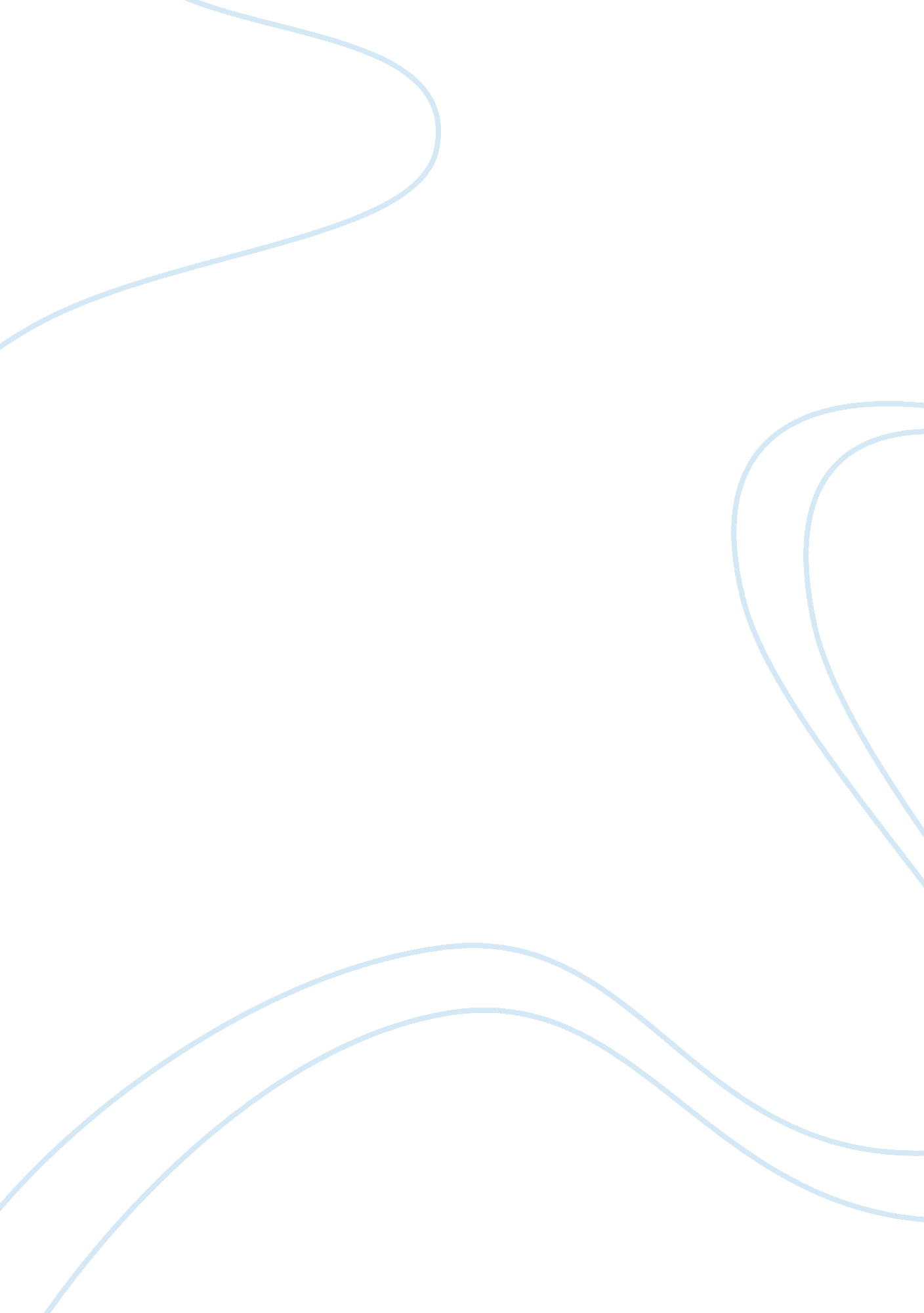 Types of niche tourismSport & Tourism, Trip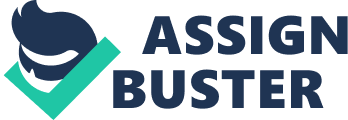 Niche tourism is a special type of tourism that focuses on a specific concept or topic. This can be food, sports, sex, and war or wildlife tourism. Each of these tours will focus on their individual concept (Davison, 2018). Few years ago; tourism did not have several types due to dearth of technology. But with the passages of time , phenomenal breakthrough has been witness in tourism owing to advancement in technology . There are multifarious of tourism such as food tourism , sports tourism, war tourism wildlife tourism, eco-tourism, dark tourism, cultural tourism , medical tourism to name but a few. Bicycling tourism is one of them which is my main topic in this research. Bicycling tourism can be defined as a “ recreational visits, that may be away from home , which involve leisure cycling as a fundamental and significant part for the visit”(Sustrans, 1991). This definition will emphasis on various type of cycling tourism like mountain biking, daytrip cycling, sports cycling, tourist cycling to name but a few. This research will explain the different aspects about cycling tourism, s definitions and economic development, history of cycling in Canada, cycling network and trails, future of cycling transportation and benefits of cycling tourism. So, this paper will explain all the aspects sequentlly in the forthcoming paragraphs. These definitions encompass numerous form of cycling tourism (Foszto). Foszto stated all these definitions as the daily cycling integrates cyclists commuting to work, school or shopping, or running other errands by bike. It is the intention of such cyclists to reach their destination as effortless, fast and safe as possible. In this research experts have calculated that in cities as much as 75% of the distances now made by motorized vehicles could be travelled by bikes or on foot. A sport cycling, moreover, comprises two types of cycling road cycling and mountain biking. Trip cycling trigger cyclists to spend time in the natural environment with relatively modest intensity. The length of this trip ranges between 25 and 50 kilometers and it can be exceeded. Bicycling tours are planned prior having tours . As, it takes several days the path and infrastructure of roads, natural beauties and various attractions should be chosen before starting the trip. Whereas, the Mountain biking takes place in forests and hilly areas where the interesting option to take a single trails. In these types of touring sometimes you need to hire a local guide. Mountain bikers are usually young and those who are interested for tourist industry for being sport cyclist, recreational cyclists, trip cyclists, bicycle tours and adventure cyclists. In this article, Tourist cycling and adventure cycling both are the important type of cycling tourism. The former is basically a combination of plethora of cycling, mountain biking and biking tours being some of them and the latter includes the family members which further include the mutual understanding and healthy lifestyle of the masses Moreover, the government agencies act as a catalyst in boosting the development of cycling tourism, Since, “ the primary key factor for this to make motorist comfortable sharing the road with cyclists and bicycle –friendly environment”(Pratte, 2005). This article describes the history of bicycle, in Canada, Canadian in competition and international success (Smith, 2015). So, the first “ high wheel” bicycle was imported in 1876 by A. L, Lane(Smith, 2015). High wheel bicycle also known as the penny –farthing. On that time the mayor of Montreal proclaimed a half day holiday so that citizens could see the lane ride through the city. Interest in cycling quickly amongst both men and women. In addition to it, the1880s and 1890s were boom years for cycling. For instance,” the six day race was a regular promotion throughout North America, and lucrative contracts drew the best amateurs to the professional ranks, including the famous Williom. J” (Smith, 2015). International competitions also act as panacea for the cyclists as they won several medals in these competitions for instance, “ Canadian competitative cycling achieved two silver medals in the 100 meters trial in the Olympic games in 1984” (Smith, 2015). In addition to it , this research also explained that “ Tara WHITTEN has gained success both in nationally and internationally , beginning in 2009 when she won the national time trial championships and took silver medals at the track world cup in Copenhagen and the track cycling world championships in Poland “. What is more, Trails have become the most important aspects tourism landscape . As, the trails were planned enthusiasts, cyclists and with powerful political ideas and skill (Lane, 1999). These trials inspired people to be a part of cycling tours. Lumsdon, s second core element is that “ the network should generate positive economic and social impacts for the communities through which it passes “(370)(Pratte, p. 69). According to this research, in the third core element is that” the system should have the capability to decrease the number of car- based recreational trips, hence reducing pollution and energy consumption”(Lumsdon, 2000). Cycling touring with children can be done, “ as they like these type of trips, and the fact there was a particular destination at the end, and they can stop their journey regularly, not least whenever there was a playground in sight”( Walker, 2018). Yet another point which elucidates a more sustainable transport future of cycling. Perhaps most promising for the future of cycling is the documented shift in cultural attitudes and preferences towards less reliance on the automobile and increased demand for living in mixed –use, compact developments in or near the city center (Goodwin&Dender, 2013). ” Many city centers in Europe and North America have experienced a revival and, in particular, the influx of new residents in their 20s and 30s who are more willing than their parents to walk , bike , and ride public transport that cultural shift in locational and travel preferences is likely to facilitate further growth in cycling”(Pucher&Buehler, 2017). Lastly, benefits of cycling like you will look younger, get faster, live longer, sleep more deeply, beet illness , save planet , improve your sex life, heal your heart , increase brain power to name but few entice masses towards cycling described (Barbour, 2018). To conclude, according to different researchers, cycling tourism is expected to be increased in tourism industry because of its benefits. Traffic safety reduce noise and congestion on local streets which act as a catalyst in increasing tourism in the coming years due to all innovations (Pucher&Buehler, 2017) 